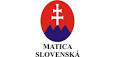 P O Z V Á N K A 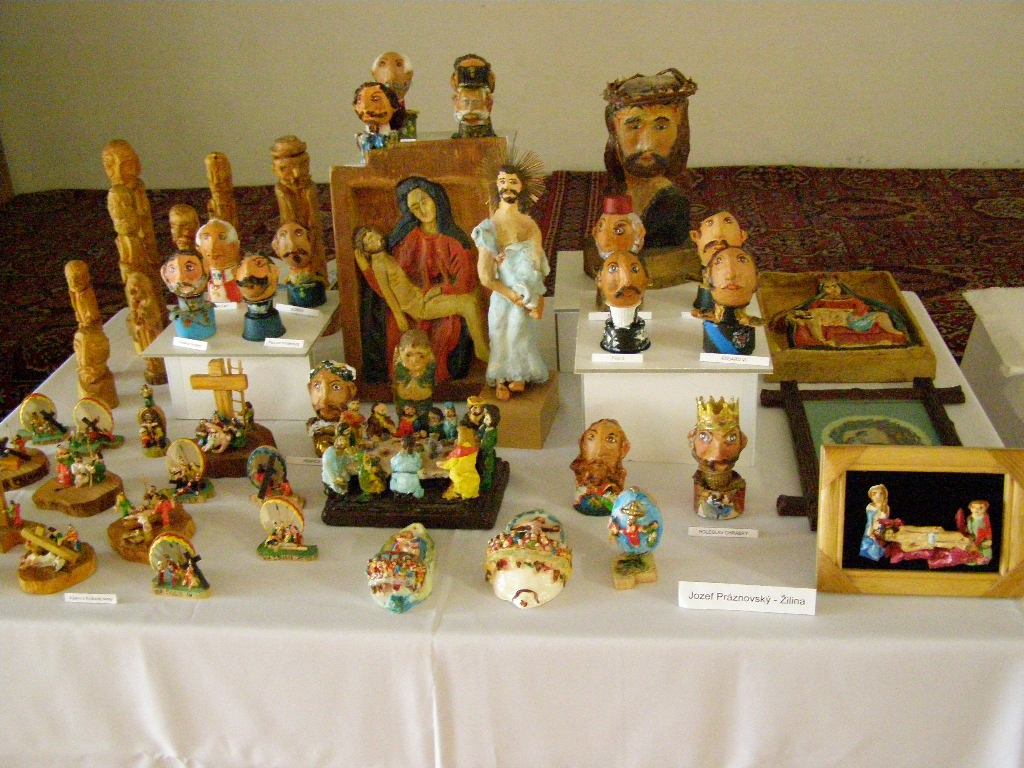 Matica slovenská Dom Matice slovenskej v Žiline Vás pozýva na výstavu Jozefa Práznovského s názvom „  Sakrálne umenie s Jozefom Práznovským „ ,ktorá sa bude konať v dňoch  03. mája  - 31. mája 2017 v čase od 10.00 hod. – 16.00 hod. Vernisáž k výstave sa uskutoční dňa 03. mája 2017 o 15.30 hodine, v priestoroch Matice slovenskej v Martine, ul. P. Mudroňa 1Srdečne Vás pozývame a tešíme sa na Vašu účasť. Kontakt : 0911/910 426